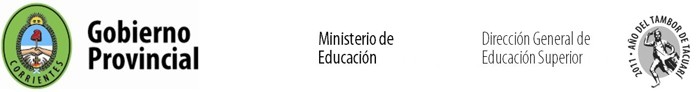 -TECNICTURA EN ADMINISTRACIÓN  PÚBLICA ORIENTADA AL DESARROLLO LOCAL -Perfil de titulación de los docentes para el dictado de las cátedras.(La selección estará regulada por lo establecido en la Ley Nº 3723 (Estatuto del Docente), Ley Nº 5053, Decreto Reglamentario Nº 457/83, Resolución Nº 1561/05)Espacios curricularesPerfil de Titulación Docente1Relación Estado - Sociedad-Abogado -Abogado con Orientación en Derecho Público-Abogado Orientación Cs Políticas y Sociales-Lic Estudios Internacionales Especialización, Administración, Gobierno y Política Pública-Lic Estudios Internacionales Especialización  Estudios e Investigación en Política Argentina-Lic en Ciencias Políticas -Lic en Economía Campo Menor en Ciencias Políticas y Gobierno.-Lic Sociología -Lic Antropología Social-Lic en Ciencias del Gobierno Prof. en Ciencia Política2Ètica ProfesionalProf. en FilosofíaProf. en Filosofía y Cs. De la EducaciónProf. en Filosofía, Psicología y Cs. De la Educación.Prof. en Cs. de la EducaciónLic. en Cs de la EducaciónLic. en Filosofía3Políticas Públicas y Desarrollo Local-Abogado -Lic Política Social-Abogado Orientación Cs Políticas y Sociales-Lic en Economía Empresarial Campo Menor        en Ciencias Políticas y Gobierno-Lic Estudios Internacionales Especialización, Administración, Gobierno y Política Pública Argentina-Lic en Ciencias Políticas-Lic en Economía-Lic en Ciencias del Gobierno-Lic en Administración con Mención en Sector Público-Lic en Ciencias del Gobierno 4Seminario de Metodología de la Investigación Social-Lic Política Social-Lic Estudios Políticos-Lic Psicología Social-Lic Antropología Social-Lic Ciencias Políticas-Lic en Ciencias y Humanidades-Lic en Ciencias Políticas Especialización   Estudios e Investigación en Política  Argentina-Lic Estudios Internacionales Especialización en Administración, Gobierno y Política Pública-Lic Estudios Internacionales Especialización  Estudios e Investigación en Política   Argentina-Lic en Administración con Mención en Sector Público  -Lic. en Comunicación social.5Derecho Constitucional Argentino-Lic Política Social-Lic Estudios Políticos-Lic Ciencia Política y Gobierno-Abogado-Escribano-Lic. En Ciencias Políticas-Lic en Economía Campo Menor en Ciencias Políticas y Gobierno-Lic Estudios Internacionales Especialización, Administración, Gobierno y Política Pública-Lic Estudios Internacionales Especialización Estudios e Investigación en Política  Argentina-Lic Ciencias Políticas Especialización  Administración Gobierno y Política Pública6Microeconomía-Lic Gestión Económica -Lic en Economía Empresarial Campo Menor en Ciencias Políticas y Gobierno-Lic en Economía Empresarial Campo Menor en Derecho-Lic en Economía-Contador Público Nacional-Lic en Administración 7Derecho Público Provincial y Municipal-Abogado -Lic Ciencias Políticas -Lic En Ciencias Políticas Especialización Administración, Gobierno y Política Pública-Lic en Economía Campo Menor en Ciencias Políticas y Gobierno-Lic en Economía Campo Menor en Derecho -Lic en Economía Empresarial Campo Menor en Ciencias Políticas y Gobierno-Lic en Economía Empresarial Campo Menor en Derecho-Lic Estudios Internacionales Especialización Administración, Gobierno y Política Pública-Lic Estudios Internacionales Especialización Estudios e Investigación en Política Argentina-Escribano8Procesos Políticos y Económicos y el Mundo del Trabajo-Lic Política Social-Lic Economía -Lic en Recursos Humanos- Lic Relaciones Laborales-Lic Relaciones Industriales-Lic en Ciencias del Gobierno -Lic en Ciencias Políticas-Lic en Administración con Mención en Sector PúblicoAbogado9Práctica Profesional I-Lic Administración Pública-Lic Ciencia Política y Gobierno-Lic Ciencia Política y Administración Pública-Lic Política SocialLic. en Relaciones laborales.-Lic Economía Orientación Publica-Lic Cs Políticas Orientación Administración y Planificación Pública-Lic en Dirección de Empresas-Ing en Dirección de Empresas-Lic en  Administración -Lic en Organización y Dirección Institucional -Lic en Ciencias del Gobierno-Lic Ciencias Políticas Especialización  en Administración Gobierno y Política Pública10Cultura y Comunicación Contemporánea-Lic Política Social-Lic en Comunicación Social-Lic en Ciencias de la Comunicación-Lic en Sociología-Lic Antropología Cultural-Lic Antropología Social11Macroeconomía-Lic Economía -Lic Administración -Lic Gestión Económica-Contador Público Nacional-Lic en Administración con Mención en Sector Público-Lic Ciencias Políticas Especialización Administración Gobierno y Política Pública12Derecho Administrativo-Lic en Ciencias del Gobierno -Lic en Ciencias del Gobierno -Lic en Ciencias Políticas-Abogado-Escribano13Gestión de Políticas Públicas-Lic Administración Pública-Lic Ciencias Políticas-Lic Política Social-Lic Economía -Lic en Organización y Dirección Institucional -Lic en Ciencias del Gobierno -Contador Público Nacional-Lic en Administración con Mención en Sector Público-Lic Administración y Gestión de Políticas Sociales-Lic Ciencias Políticas Especialización Administración Gobierno y Política PúblicaAbogado con especialización en política.14Administración Pública-Lic Administración Pública-Lic Ciencia Política y Gobierno-Lic Ciencia Política y Administración Pública-Lic Política Social-Lic Cs Políticas Orientación Administración  y Planificación Pública-Lic en Administración -Lic en Ciencias del Gobierno -Lic en Economía-Contador Público Nacional-Lic en Administración con Mención en Sector Público-Lic Administración y Gestión de Políticas Sociales-Lic en Organización y Dirección Institucional-Lic Ciencias Políticas Especialización Administración Gobierno y Política Pública15Gestión de las organizaciones-Lic Economía Empresarial Mención Gestión        de la Empresa-Lic en Organización y Dirección Institucional-Lic en Dirección de Empresas-Ing en Dirección de Empresas-Lic en Ciencias del Gobierno -Lic en Organización y Dirección Institucional-Lic en Administración con Mención en Sector Público-Ingeniero Industrial Orientación Producción Institucional-Ingeniero Industrial Orientación Gestión de Empresas-Lic Administración -Lic Ciencias Políticas Especialización Administración Gobierno y Política Pública-Lic Psicología Laboral-Lic Relaciones Laborales-Lic Relaciones Públicas-Lic Relaciones Industriales-Lic en Recursos Humanos-Lic en Psicología Social-Lic en Sociología16Planificación Estratégica-Lic Administración Pública-Lic Cs Políticas Orientación Administración y Planificación Pública-Lic Ciencia Política y Gobierno-Lic Ciencia Política y Administración Pública-Lic Política Social-Profesor en Ciencias Políticas-Lic en Ciencias Políticas-Ingeniero Industrial Orientación Producción  Institucional-Lic Desarrollo Local Regional-Lic en Administración -Lic Ciencias Políticas Especialización Administración Gobierno y Política Pública17Práctica Profesional II-Lic Administración Pública-Lic Ciencia Política y Gobierno-Lic Ciencia Política y Administración Pública-Lic Política Social-Lic Economía Orientación Publica-Lic Cs Políticas Orientación Administración y Planificación Pública-Lic en Dirección de Empresas-Ing en Dirección de Empresas-Lic en  Administración -Lic en Organización y Dirección Institucional -Lic en Ciencias del Gobierno-Lic Ciencias Políticas Especialización Administración Gobierno y Política Pública18Comunicación-Lic en Comunicación Social-Lic en Relaciones Públicas-Lic Comunicación Institucional-Lic en Comunicación Publicitaria e         Institucional-Lic en Ciencias de la Comunicación-Lic Relaciones Laborales-Lic Relaciones Industriales19Tecnología Informática para la Gestión-Lic en Informática-Ingeniero en Informática-Ingeniero en Sistemas-Lic en Sistemas-Ing en Sistemas de Información-Lic en Ciencias de la Computación20Administración Financiera del Estado-Lic en Economía-Lic en Administración.-Lic Ciencias Políticas Especialización Administración Gobierno y Política Pública-Lic en Administración con Mención en Sector Público-Contador Público Nacional21Gestión de Recursos Humanos-Lic Gestión de Recursos Humanos-Lic en Relaciones Laborales -Lic en Relaciones Industriales -Lic en Relaciones Públicas-Lic en Administración de Recursos Humanos-Lic en Recursos Humanos22Gestión de empresas y de Organizaciones  Comunitarias de Corrientes-Lic Economía -Lic Administración -Ingeniero Industrial Orientación Producción Institucional-Ingeniero Industrial Orientación Gestión de Empresas-Lic en Dirección de Empresas-Ingeniería en Dirección de Empresas-Lic en Dirección de Negocios-Lic Política Social-Lic en Gestión de Sistemas y Negocios-Lic en Organización y Dirección Institucional-Lic Gestión de Recursos Humanos-Lic en Relaciones Laborales -Lic en Relaciones Industriales -Lic en Relaciones Públicas-Lic Ciencias Políticas Especialización Administración Gobierno y Política Pública23Seminario de Desarrollo Económico Correntino-Lic Economía -Ing Agrónomo Orientación Gestión de Procesos Productivos-Ing Zootecnista Orientación Gestión de Procesos Productivos-Lic Organización Industrial-Lic en Organización de la Producción-Lic Desarrollo Local Regional-Lic en Administración -Lic Desarrollo Local Regional-Lic en Dirección de Negocios-Lic en Dirección de Empresas-Ingeniería en Dirección de Empresas-Lic Ciencias Políticas Especialización Administración Gobierno y Política Pública24Práctica Profesional III-Lic Administración Pública-Lic Ciencia Política y Gobierno-Lic Ciencia Política y Administración Pública-Lic Política Social-Lic Economía Orientación Publica-Lic Cs Políticas Orientación Administración y Planificación Pública-Lic en Dirección de Empresas-Ing en Dirección de Empresas-Lic en  Administración -Lic en Organización y Dirección Institucional -Lic en Ciencias del Gobierno-Lic Ciencias Políticas Especialización         Administración Gobierno y Política Pública